貿易法修法及防範洗產地措施說明會（高雄場）貿易法修法案業於108年12月3日經立法院三讀通過。為使南部地區廠商瞭解本次修法重點，及相關防範洗產地規定，經濟部國際貿易局高雄辦事處特辦理本次說明會，俾利業者有所遵循，活動免費歡迎踴躍報名。 主辦單位：經濟部國際貿易局高雄辦事處 協辦單位：高雄市進出口商業同業公會、高雄縣進出口商業同業公會、              外貿協會高雄辦事處 時    間：109年01月16日(四) 地    點：外貿協會高雄辦事處503會議室(高雄市苓雅區民權一路28號5樓) 議    程： ------免費參加-------------------------------報名表----------------------------------------------------------貿易法修法及防範洗產地措施說明會（1/16高雄場）註：1.網路報名：http://www.trade.gov.tw中文首頁左上方訊息分享活動訊息研討會訊息。傳真報名：(07) 216-2518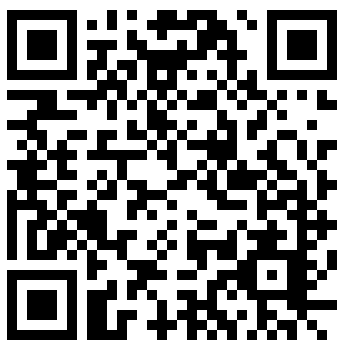 如有疑問，請洽貿易局高雄辦事處 (07)271-1171分機249趙先生。2.本說明會可登錄公務人員終身學習時數3小時。3.本活動所蒐集之個人報名資訊，將僅限使用於此次說明會活動，並作為本處活  動訊息傳遞用。時　間活動內容主持(講)人13:00-13:30報到、領取資料13:30-13:40主辦單位及貴賓致詞經濟部國際貿易局高雄辦事處代表進出口商業同業公會代表13:40-14:10貿易法修法重點進出口貨品產地標示規定經濟部國際貿易局代表14:10-15:10原產地認定原則與條件原產地證明書相關規定防範洗產地管理措施經濟部國際貿易局代表15:10-15:30茶敘時間茶敘時間15:30-16:10戰略性高科技貨品輸出入規定暨實務經濟部國際貿易局代表16:10-16:40意見交流意見交流　公司名稱：　公司名稱：　公司名稱：　電話：姓    名性 別職    稱E-mail